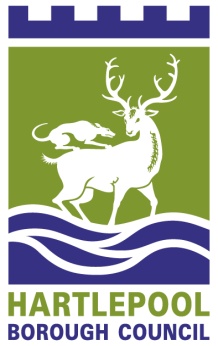 Tender for the Provision of Support Services for People with Hearing LossProcontract Reference No. 610182Hartlepool Borough Council is seeking submissions from suitably experienced organisations or individuals to provide a Support Service for People with Hearing Loss in Hartlepool.The Council will pay £21,000 for the provision of the project from 1st July 2022 until 30th June 2025, with an option of a rolling 12 month extension until 30th June 2027 subject to available funding and continued demand for the service.Submissions will be evaluated solely on information submitted in the Selection Questionnaire and Quality Questionnaire which must be completed and uploaded to the NEPO portal before 20th May 2022.Please note the successful provider may need to provide further information on Health and Safety, Criminal Records Disclosures and Financial Records.Prospective providers must demonstrate experience of and commitment in the provision of, a high quality, cost effective service, paying particular attention to the service specification requirements where applicable. It is anticipated that the contract will be awarded no later than 27th May 2022.For guidance notes on how to register onto the NEPO Portal please follow link below: -  https://procontract.due-north.com/SupplierRegistration/Register